Татарстан Республикасы Министрлар Кабинетының «Татарстан Республикасының Транспорт һәм юл хуҗалыгы министрлыгы мәсьәләләре» 2005 ел, 6 июль, 317 нче карарына үзгәрешләр кертү турындаТатарстан Республикасы Министрлар Кабинеты КАРАР БИРӘ:1. Татарстан Республикасы Министрлар Кабинетының «Татарстан Республикасының Транспорт һәм юл хуҗалыгы министрлыгы мәсьәләләре» 2005 ел, 6 июль, 317 нче карарына түбәндәге үзгәрешләрне кертергә:әлеге карар белән расланган Татарстан Республикасының Транспорт һәм юл хуҗалыгы министрлыгы структурасын бу карарга теркәлгән кушымта нигезендә яңа редакциядә бәян итәргә;2 нче пункттагы икенче абзацның «110» санын – «107» санына, «470,7» санын  «464,6» санына алыштырырга.2. Татарстан Республикасының Транспорт һәм юл хуҗалыгы министрлыгына хезмәткәрләрне тиздән үткәреләчәк оештыру-штатка караган үзгәрешләр һәм күздә тотылган эштән азат итүләр турында законнарда билгеләнгән тәртиптә кисәтергә.Татарстан РеспубликасыПремьер-министры								         И.Ш.ХаликовF:\KARAR\2011\115.docТатарстан Республикасы Министрлар Кабинетының 2011 ел, 17 февраль, 115 нчекарарына кушымтаТатарстан Республикасы Премьер-министры урынбасары –Татарстан Республикасы Министрлар Кабинеты Аппараты Җитәкчесе												Ш.Х.ГафаровF:\KARAR\2011\115-1.docКАБИНЕТ МИНИСТРОВРЕСПУБЛИКИ ТАТАРСТАНКАБИНЕТ МИНИСТРОВРЕСПУБЛИКИ ТАТАРСТАНКАБИНЕТ МИНИСТРОВРЕСПУБЛИКИ ТАТАРСТАН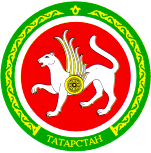 ТАТАРСТАН РЕСПУБЛИКАСЫМИНИСТРЛАР КАБИНЕТЫТАТАРСТАН РЕСПУБЛИКАСЫМИНИСТРЛАР КАБИНЕТЫТАТАРСТАН РЕСПУБЛИКАСЫМИНИСТРЛАР КАБИНЕТЫПОСТАНОВЛЕНИЕПОСТАНОВЛЕНИЕПОСТАНОВЛЕНИЕКАРАРКАРАРКАРАР2011 ел, 17 февраль №115г. Казань